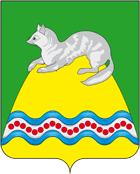 АДМИНИСТРАЦИЯ КРУТОГОРОВСКОГО СЕЛЬСКОГО ПОСЕЛЕНИЯ СОБОЛЕВСКОГО МУНИЦИПАЛЬНОГО РАЙОНА КАМЧАТСКОГО КРАЯ __________________________________________________________________РАСПОРЯЖЕНИЕАДМИНИСТРАЦИИ  КРУТОГОРОВСКОГО СЕЛЬСКОГО ПОСЕЛЕНИЯ« 03 » августа 2018  №   100п. Крутогоровский                 На основании акта выполненных работ АО «Корякэнерго» б\н от 06.07.2018г. Администрация Крутогоровского сельского поселения:Передаёт отремонтированные пожарные гидранты (замена гайкороторов с внутренней резьбой диаметр 50 и КПЛ 50 муфта прямоточная на системе ХВС) в количестве 10 штук в ведомство Пожарной части п. Крутогоровский.Начальнику Пожарной части п. Крутогоровский назначить ответственного за техническое состояние и обслуживание пожарных гидрантов не реже двух раз в год.Контроль за исполнением данного распоряжения оставляю за собой.Глава администрацииКрутогоровского сельского поселения                                 Г.Н. Овчаренко «О передаче пожарных гидрантов  в количестве 10 штук в ведомство Пожарной части п. Крутогоровский»